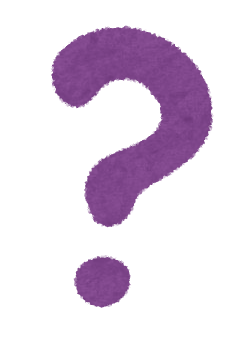 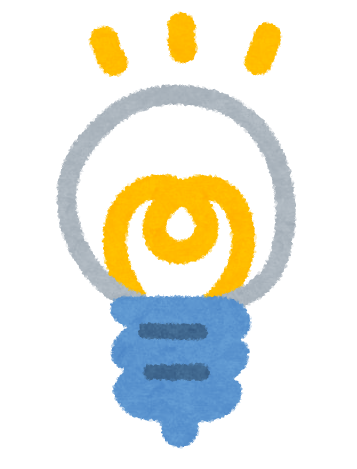 お 申 込 日令和　　年　　 　  　月　　   　　日令和　　年　　 　  　月　　   　　日ご希望区分12月7日（磯子区）　　・　　12月14日（旭区）　　・　　1月11日（青葉区）
　（参加希望日に〇を付けてください。）
　・ 　別途個別相談を希望　（ご希望の場合は、こちらに〇を付けてください。）　12月7日（磯子区）　　・　　12月14日（旭区）　　・　　1月11日（青葉区）
　（参加希望日に〇を付けてください。）
　・ 　別途個別相談を希望　（ご希望の場合は、こちらに〇を付けてください。）　ご相談者様不動産所有者ご本人　・　ご親族（　　　　　　　）　・　運営法人　・　不動産会社　建設会社　・　金融機関　・　その他（　　　　　　　　　　　　　 　）不動産所有者ご本人　・　ご親族（　　　　　　　）　・　運営法人　・　不動産会社　建設会社　・　金融機関　・　その他（　　　　　　　　　　　　　 　）フリガナお名前参加者すべてご記入ください　　　　　　　　　　　　　　　　　　　　　　　　　　　　　　　　　　　　　　　　　　　　　　　　　　（計　　　　　名）　　　　　　　　　　　　　　　　　　　　　　　　　　　　　　　　　　　　　　　　　　　　　　　　　　（計　　　　　名）法人の場合会社名ご連絡先TEL:FAX:ご連絡先E-mail:                      　　　　         ＠E-mail:                      　　　　         ＠ご質問など